	C U R R I C U L U M  V I T A E 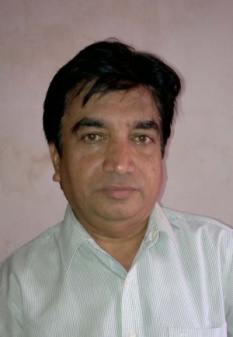 	Post applied for : FIT- OUT  SUPERVISOR	Name :	NAUSHAD 	Email: NAUSHAD.375225@2freemail.com Career ObjectivesTo be placed in challenging and rewarding job which is commensurable to my qualification, skill, experience and enhance my knowledge.SkillGood practical experience in a Fit - out supervisingVery good experience in site measurement for civil and interior works.Very good experience as a Draftsman autocad  2DIn civil engineering construction field.Good working knowledge and experience in quantity estimation in all construction jobsGood knowledge in fabrication  and joinery jobs.	Experience in portacabin assemblying and Pre fab. building construction.Much familiar with the computer applications of MS Word , page maker,  Autocad  and all  office administration routine.Work Experience  in Middle East  SUMMARY July 2006 to june 2010 -  4 YEARS  as a SUPERVISOR  in  ABE HAYA GEN.CON.LLC.  DUBAIApr.1995 to Mar 1997 - 2 YEARS as a FIT - OUT  SUPERVISOR  in SUPERFAB.  DUBAIMay.1989 to april 1991 - 2 YEARS  as a FIT –OUT SUPERVISOR in  AL NOFAE FUR.DECOR.                                                    	                                                                                                 FACTORY,  SAUDI ARABIA .      2016 to 2017  HAFELE  in Calicut, INDIA  as a showroom Sales man		                                                                                                                                               Page 2 D  E T A I L S  OF WORK EXPERIENCE Worked Four years (2006 to 2010)  in ABE HAYATH GEN.CONTRACTING LLC. DUBAI as a SupervisorMy duty was to check the day to day work progress and report to the senior engineer or manager.  giving advice to the workers to keep accuracy and sharp finishing within the proposed time period.Worked two years(1995 to 1997) in SUPERFAB Dubai  as a Supervisor  .The Company is making Pre- Fabricated buildings and furniture.My duty was to make plans and supervise the FIT-OUT jobs of the  proposed units.Worked  two years (1989 to1991) as a Furniture Designer & draftsman  with supervising in Taif and Madinah Al Nofae Factory for  wooden furniture and décor. Saudi Arabia. The company makes all kinds of wooden furniture and FIT - OUT  works for home and govt. sector like police dept.and municipalityMy duty was to supervise the FIT- OUT works in the site .Work experience IndiaWorked 7  years (1998 to 2005) in India as a site supervisor and draftsman in Hiba construction   Calicut.Worked  6 years (sept. 2010 to 2016)  in D&D CONSTRUCTION in Calicut . INDIA.Worked  1 year  2016- 2017  in HAFELE  Showroom  in Calicut as a sales man Kitchen, Furniture and interiors. OtherObtained Licence of Buiding Surveyor under Calicut Development Authority and Corporation of Calicut  India. Under this license I have the authority to prepare Plans and designs independently and put signature  as a licensed building surveyor to get  permission from the govt. authority to construct the same.(1983 onwards )										…..   page  3PERSONAL DETAILSTechnical qualification	: I.T.I. two years (full time)  Govt. of India				 Course Draughtsman Civil. Passed.: Autocad  from STED (Science Technology Entrepreneurship   and  Development. Govt of Kerala.Educational qualification	: Pre degree passed (Calicut University)  B.Com (incompleted)Computer knowledge		: Autocad, MS Windows, MS Word, Excell and pagemaker.Languages known		: English,Hindi,Urdu,Arabic and MalayalamGender 			: MaleD.O.B.				:25.10.61Marital status			: Married.Nationality			: IndianNoice Period   			:Within one week						------